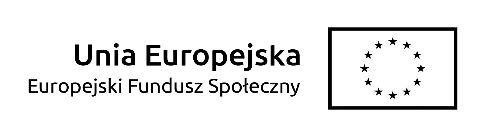 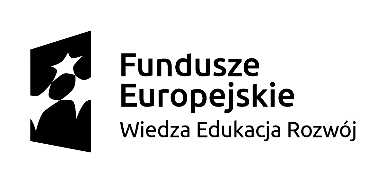 Załącznik nr 6Nr postępowania: 368/2020/US/DZP/POWRWYKAZ OSÓB KTÓRE BĘDĄ UCZESTNICZYĆ W WYKONYWANIU ZAMÓWIENIAJa, niżej podpisany, (a) ………………………………………………………………………oświadczam w imieniu reprezentowanej przez mnie firmy, że zamówienie zostanie zrealizowane z udziałem następujących osób:(Uwaga: w przypadku, gdy do realizacji danego szkolenia Wykonawca dedykuje większą liczbę trenerów/instruktorów niż wymagana, należy powielić tabelę dotyczącą danego szkolenia tak, aby w ofercie znalazły się wszystkie wymagane informacje dotyczące każdej osoby wskazanej do realizacji przedmiotu zmówienia)………………………………………………………Miejscowość i data…………………………………………………                   (podpis Wykonawcy)* Pod pojęciem „dysponowania bezpośredniego” należy rozumieć przypadek, gdy tytułem prawnym do powoływania się przez Wykonawcę na dysponowanie osobami zdolnymi do wykonania zamówienia jest stosunek prawny istniejący bezpośrednio pomiędzy Wykonawcą, a osobą/osobami, na dysponowanie której/których powołuje się Wykonawca. Bez znaczenia jest tu charakter prawny takiego stosunku, tzn. czy jest to umowa o pracę, umowa zlecenie, umowa o dzieło, czy też samozatrudnienie się osoby fizycznej prowadzącej działalność gospodarczą. W takim przypadku nie należy składać dokumentu, stanowiącego Załącznik nr 8.** Pod pojęciem „dysponowania pośredniego” należy rozumieć powoływanie się na osoby zdolne do wykonania zamówienia należące do innych podmiotów, tzw. podmiotów, które dysponują takimi osobami, na czas realizacji zamówienia w celu wykonania pracy związanej z wykonaniem tego zamówienia, np. oddelegują pracownika – w takiej sytuacji należy złożyć wypełniony i podpisany dokument, stanowiący Załącznik nr 8.Certyfikowany kurs dla osób kierujących pojazdami uprzywilejowanymiImię i nazwisko INSTRUKTORA NAUKI JAZDY nr 1:Podstawa dysponowania (wykonawca/ inny podmiot):Dysponowanie bezpośrednie* - należy wpisać formę współpracy …………………………………(umowa o pracę/umowa zlecenie/umowa o dzieło/ samozatrudnienie się osoby fizycznej prowadzącej działalność gospodarczą).LUBDysponowanie pośrednie** - należy wpisać formę współpracy ………………………………………..…(umowa zlecenie/umowa o dzieło itp.) i załączyć wypełniony druk zgodnie z załącznikiem nr 8.UPRAWNIENIA:Trener posiada uprawnienia instruktora nauki jazdy: TAK/NIE *proszę podkreślić właściweDoświadczenie zawodowe instruktora Instruktor posiada min. 2-letnie doświadczenie zawodowe w prowadzeniu kursów pojazdów uprzywilejowanych jako instruktor (TAK/NIE)**proszę podkreślić właściwePoniżej proszę opisać doświadczenie instruktora. Certyfikowany kurs dla osób kierujących pojazdami uprzywilejowanymiImię i nazwisko INSTRUKTORA NAUKI JAZDY nr 2:Podstawa dysponowania (wykonawca/ inny podmiot):Dysponowanie bezpośrednie* - należy wpisać formę współpracy …………………………………(umowa o pracę/umowa zlecenie/umowa o dzieło/ samozatrudnienie się osoby fizycznej prowadzącej działalność gospodarczą).LUBDysponowanie pośrednie** - należy wpisać formę współpracy ………………………………………..…(umowa zlecenie/umowa o dzieło itp.) i załączyć wypełniony druk zgodnie z załącznikiem nr 8.UPRAWNIENIA:Trener posiada uprawnienia instruktora nauki jazdy: TAK/NIE *proszę podkreślić właściweDoświadczenie zawodowe instruktora Instruktor posiada min. 2-letnie doświadczenie zawodowe w prowadzeniu kursów pojazdów uprzywilejowanych jako instruktor (TAK/NIE)**proszę podkreślić właściwePoniżej proszę opisać doświadczenie instruktora. 